                                                                                                              Ravne na Koroškem , 22. 11. 2021OBVESTILORedni  študenti – 1. letnik STROJNIŠTVO in MEHATRONIKEEkskurzija za redne študenti 1. letnika Višje Strokovne Šole Ravne bo v torek, 7.12.2021, ob 9.00 uri, v podjetju Innoduler d. o. o. Šentjanž pri Dravogradu 144. Ogledali si bomo novo proizvodnjo linijo v podjetju Innoduler d. o. o.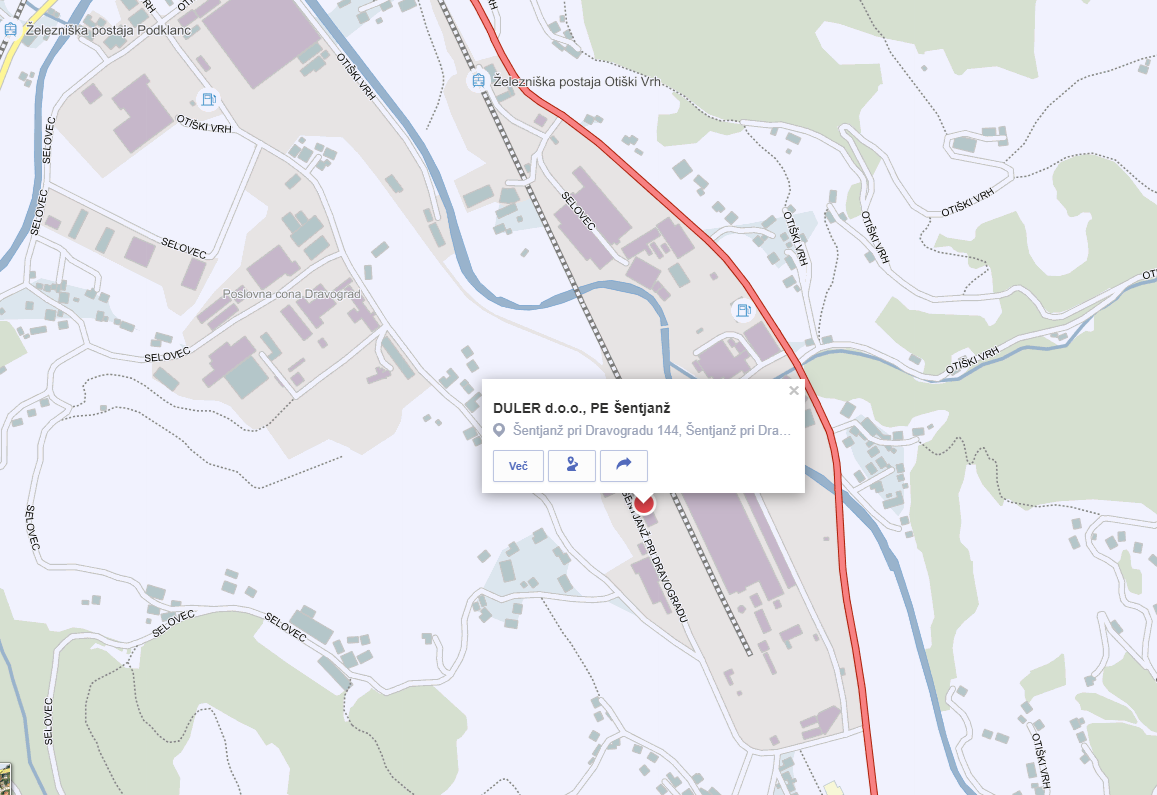 